器材借用單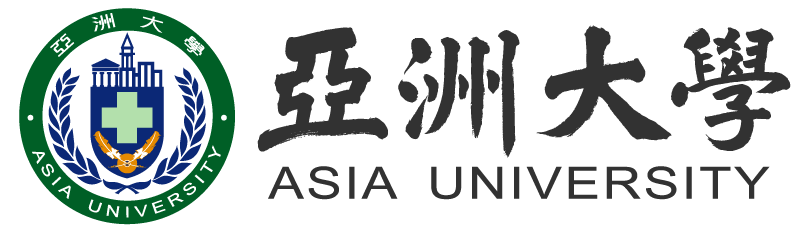  Equipment Reserving Form器材借用單 Equipment Reserving Form申請日期：(Reserving Date)申請日期：(Reserving Date)申請日期：(Reserving Date)申請日期：(Reserving Date)年　 月　 日(yyyy /  mm /  dd )年　 月　 日(yyyy /  mm /  dd )年　 月　 日(yyyy /  mm /  dd )申請單位(Department)申請單位(Department)申請人(Applicant)申請人(Applicant)申請人(Applicant)申請人電話(Phone No.)申請人電話(Phone No.)申請人電話(Phone No.)申請人電話(Phone No.)借用期限(Using Date)借用期限(Using Date)   年　月　日  午  時  分至  年  月  日  午  時  分   年　月　日  午  時  分至  年  月  日  午  時  分   年　月　日  午  時  分至  年  月  日  午  時  分   年　月　日  午  時  分至  年  月  日  午  時  分   年　月　日  午  時  分至  年  月  日  午  時  分   年　月　日  午  時  分至  年  月  日  午  時  分   年　月　日  午  時  分至  年  月  日  午  時  分   年　月　日  午  時  分至  年  月  日  午  時  分   年　月　日  午  時  分至  年  月  日  午  時  分   年　月　日  午  時  分至  年  月  日  午  時  分   年　月　日  午  時  分至  年  月  日  午  時  分   年　月　日  午  時  分至  年  月  日  午  時  分申請用途(Purpose)申請用途(Purpose)借用器材名稱(Equipment)借用器材名稱(Equipment)使用地點(Space)使用地點(Space)證件主管簽核(Signature of Manager)主管簽核(Signature of Manager)備註(Remark)備註(Remark)備註(Remark)歸還簽名(Sign in after Return )歸還簽名(Sign in after Return )歸還簽名(Sign in after Return )歸還簽名(Sign in after Return )★本單所借用之器材由申請人及主管簽核人員負保管責任，若有損害須依亞洲大學財產管理辦法賠償。★本單所借用之器材由申請人及主管簽核人員負保管責任，若有損害須依亞洲大學財產管理辦法賠償。★本單所借用之器材由申請人及主管簽核人員負保管責任，若有損害須依亞洲大學財產管理辦法賠償。★本單所借用之器材由申請人及主管簽核人員負保管責任，若有損害須依亞洲大學財產管理辦法賠償。★本單所借用之器材由申請人及主管簽核人員負保管責任，若有損害須依亞洲大學財產管理辦法賠償。★本單所借用之器材由申請人及主管簽核人員負保管責任，若有損害須依亞洲大學財產管理辦法賠償。★本單所借用之器材由申請人及主管簽核人員負保管責任，若有損害須依亞洲大學財產管理辦法賠償。★本單所借用之器材由申請人及主管簽核人員負保管責任，若有損害須依亞洲大學財產管理辦法賠償。★本單所借用之器材由申請人及主管簽核人員負保管責任，若有損害須依亞洲大學財產管理辦法賠償。★本單所借用之器材由申請人及主管簽核人員負保管責任，若有損害須依亞洲大學財產管理辦法賠償。★本單所借用之器材由申請人及主管簽核人員負保管責任，若有損害須依亞洲大學財產管理辦法賠償。★本單所借用之器材由申請人及主管簽核人員負保管責任，若有損害須依亞洲大學財產管理辦法賠償。★本單所借用之器材由申請人及主管簽核人員負保管責任，若有損害須依亞洲大學財產管理辦法賠償。★本單所借用之器材由申請人及主管簽核人員負保管責任，若有損害須依亞洲大學財產管理辦法賠償。保管組簽核：(Section of Property)保管組簽核：(Section of Property)事務組簽核：(Section of General Affairs)事務組簽核：(Section of General Affairs)事務組簽核：(Section of General Affairs)事務組簽核：(Section of General Affairs)申請日期：(Reserving Date)申請日期：(Reserving Date)申請日期：(Reserving Date)申請日期：(Reserving Date)年　 月　 日(yyyy /  mm /  dd )年　 月　 日(yyyy /  mm /  dd )年　 月　 日(yyyy /  mm /  dd )申請單位(Department)申請單位(Department)申請人(Applicant)申請人(Applicant)申請人(Applicant)申請人電話(Phone No.)申請人電話(Phone No.)申請人電話(Phone No.)申請人電話(Phone No.)借用期限(Using Date)借用期限(Using Date)   年　月　日  午  時  分至  年  月  日  午  時  分   年　月　日  午  時  分至  年  月  日  午  時  分   年　月　日  午  時  分至  年  月  日  午  時  分   年　月　日  午  時  分至  年  月  日  午  時  分   年　月　日  午  時  分至  年  月  日  午  時  分   年　月　日  午  時  分至  年  月  日  午  時  分   年　月　日  午  時  分至  年  月  日  午  時  分   年　月　日  午  時  分至  年  月  日  午  時  分   年　月　日  午  時  分至  年  月  日  午  時  分   年　月　日  午  時  分至  年  月  日  午  時  分   年　月　日  午  時  分至  年  月  日  午  時  分   年　月　日  午  時  分至  年  月  日  午  時  分申請用途(Purpose)申請用途(Purpose)借用器材名稱(Equipment)借用器材名稱(Equipment)使用地點(Space)使用地點(Space)證件主管簽核(Signature of Manager)主管簽核(Signature of Manager)備註(Remark)備註(Remark)備註(Remark)歸還簽名(Sign in after Return )歸還簽名(Sign in after Return )歸還簽名(Sign in after Return )歸還簽名(Sign in after Return )★本單所借用之器材由申請人及主管簽核人員負保管責任，若有損害須依亞洲大學財產管理辦法賠償。★本單所借用之器材由申請人及主管簽核人員負保管責任，若有損害須依亞洲大學財產管理辦法賠償。★本單所借用之器材由申請人及主管簽核人員負保管責任，若有損害須依亞洲大學財產管理辦法賠償。★本單所借用之器材由申請人及主管簽核人員負保管責任，若有損害須依亞洲大學財產管理辦法賠償。★本單所借用之器材由申請人及主管簽核人員負保管責任，若有損害須依亞洲大學財產管理辦法賠償。★本單所借用之器材由申請人及主管簽核人員負保管責任，若有損害須依亞洲大學財產管理辦法賠償。★本單所借用之器材由申請人及主管簽核人員負保管責任，若有損害須依亞洲大學財產管理辦法賠償。★本單所借用之器材由申請人及主管簽核人員負保管責任，若有損害須依亞洲大學財產管理辦法賠償。★本單所借用之器材由申請人及主管簽核人員負保管責任，若有損害須依亞洲大學財產管理辦法賠償。★本單所借用之器材由申請人及主管簽核人員負保管責任，若有損害須依亞洲大學財產管理辦法賠償。★本單所借用之器材由申請人及主管簽核人員負保管責任，若有損害須依亞洲大學財產管理辦法賠償。★本單所借用之器材由申請人及主管簽核人員負保管責任，若有損害須依亞洲大學財產管理辦法賠償。★本單所借用之器材由申請人及主管簽核人員負保管責任，若有損害須依亞洲大學財產管理辦法賠償。★本單所借用之器材由申請人及主管簽核人員負保管責任，若有損害須依亞洲大學財產管理辦法賠償。保管組簽核：(Section of Property)保管組簽核：(Section of Property)事務組簽核：(Section of General Affairs)事務組簽核：(Section of General Affairs)事務組簽核：(Section of General Affairs)事務組簽核：(Section of General Affairs)